Partie 2 -During the Mobility / Pendant la mobilitéATTESTATION DE STAGE (fin de séjour)After the Mobility /Après la mobilitéTraineeStagiaireTraineeStagiaireLast name(s)NomLast name(s)NomFirst name(s)PrénomDate of birthDate de naissanceDate of birthDate de naissanceNationalityNationalitéNationalityNationalitéSex [M/F]Sexe [M/F]Sex [M/F]Sexe [M/F]Study cycleCycle d’étudesStudy cycleCycle d’étudesField of educationDomaine d’étudesField of educationDomaine d’étudesTraineeStagiaireTraineeStagiaireSending InstitutionEtablissement d’envoiSending InstitutionEtablissement d’envoiNameNomNameNomFaculty/ DepartmentFaculté/DépartementErasmus code  (if applicable)Code Erasmus(si applicable)Erasmus code  (if applicable)Code Erasmus(si applicable)AddressAdresseAddressAdresseCountryPaysCountryPaysContact person name; email ; phoneNom de la personne contact ; e-mail ; téléphoneContact person name; email ; phoneNom de la personne contact ; e-mail ; téléphoneContact person name; email ; phoneNom de la personne contact ; e-mail ; téléphoneContact person name; email ; phoneNom de la personne contact ; e-mail ; téléphoneSending InstitutionEtablissement d’envoiSending InstitutionEtablissement d’envoiUniversité Savoie Mont BlancUniversité Savoie Mont BlancF CHAMBER 01F CHAMBER 01DRI – 27 rue Marcoz – 73011 Chambéry cedexDRI – 27 rue Marcoz – 73011 Chambéry cedexFranceFranceReceiving Organisation/EnterpriseOrganisme/Entreprise d’accueil/Receiving Organisation/EnterpriseOrganisme/Entreprise d’accueil/NameNomNameNomDepartmentServiceAddress websiteAdresseSite WebAddress websiteAdresseSite WebCountryPaysCountryPaysSizeTailleSizeTailleContact person name ; position ; e-mail ; phoneNom de la personne contact ; fonction ; e-mail ; téléphoneContact person name ; position ; e-mail ; phoneNom de la personne contact ; fonction ; e-mail ; téléphoneMentor name ; position ;e-mail ; phoneNom du tuteur ; fonction ; e-mail ; téléphoneMentor name ; position ;e-mail ; phoneNom du tuteur ; fonction ; e-mail ; téléphoneReceiving Organisation/EnterpriseOrganisme/Entreprise d’accueil/Receiving Organisation/EnterpriseOrganisme/Entreprise d’accueil/ < 250 employees > 250 employees < 250 employees > 250 employeesPartie 1 - Before the mobility / Avant la mobilitéPartie 1 - Before the mobility / Avant la mobilitéPartie 1 - Before the mobility / Avant la mobilitéPartie 1 - Before the mobility / Avant la mobilitéPartie 1 - Before the mobility / Avant la mobilitéPartie 1 - Before the mobility / Avant la mobilitéPartie 1 - Before the mobility / Avant la mobilitéPartie 1 - Before the mobility / Avant la mobilitéPartie 1 - Before the mobility / Avant la mobilitéPartie 1 - Before the mobility / Avant la mobilitéPartie 1 - Before the mobility / Avant la mobilitéPartie 1 - Before the mobility / Avant la mobilitéPartie 1 - Before the mobility / Avant la mobilitéPartie 1 - Before the mobility / Avant la mobilitéPartie 1 - Before the mobility / Avant la mobilitéTable A - Traineeship Programme at the Receiving Organisation/EnterpriseTableau A : programme de stage dans l’organisme/l’entreprise d’accueilTable A - Traineeship Programme at the Receiving Organisation/EnterpriseTableau A : programme de stage dans l’organisme/l’entreprise d’accueilTable A - Traineeship Programme at the Receiving Organisation/EnterpriseTableau A : programme de stage dans l’organisme/l’entreprise d’accueilTable A - Traineeship Programme at the Receiving Organisation/EnterpriseTableau A : programme de stage dans l’organisme/l’entreprise d’accueilTable A - Traineeship Programme at the Receiving Organisation/EnterpriseTableau A : programme de stage dans l’organisme/l’entreprise d’accueilTable A - Traineeship Programme at the Receiving Organisation/EnterpriseTableau A : programme de stage dans l’organisme/l’entreprise d’accueilTable A - Traineeship Programme at the Receiving Organisation/EnterpriseTableau A : programme de stage dans l’organisme/l’entreprise d’accueilTable A - Traineeship Programme at the Receiving Organisation/EnterpriseTableau A : programme de stage dans l’organisme/l’entreprise d’accueilTable A - Traineeship Programme at the Receiving Organisation/EnterpriseTableau A : programme de stage dans l’organisme/l’entreprise d’accueilTable A - Traineeship Programme at the Receiving Organisation/EnterpriseTableau A : programme de stage dans l’organisme/l’entreprise d’accueilTable A - Traineeship Programme at the Receiving Organisation/EnterpriseTableau A : programme de stage dans l’organisme/l’entreprise d’accueilTable A - Traineeship Programme at the Receiving Organisation/EnterpriseTableau A : programme de stage dans l’organisme/l’entreprise d’accueilTable A - Traineeship Programme at the Receiving Organisation/EnterpriseTableau A : programme de stage dans l’organisme/l’entreprise d’accueilTable A - Traineeship Programme at the Receiving Organisation/EnterpriseTableau A : programme de stage dans l’organisme/l’entreprise d’accueilPlanned period of the mobility / Période de mobilité prévue: (month/year) /  (mois/année) De ____________ / 20 ____ à _____________ / 20 ____Planned period of the mobility / Période de mobilité prévue: (month/year) /  (mois/année) De ____________ / 20 ____ à _____________ / 20 ____Planned period of the mobility / Période de mobilité prévue: (month/year) /  (mois/année) De ____________ / 20 ____ à _____________ / 20 ____Planned period of the mobility / Période de mobilité prévue: (month/year) /  (mois/année) De ____________ / 20 ____ à _____________ / 20 ____Planned period of the mobility / Période de mobilité prévue: (month/year) /  (mois/année) De ____________ / 20 ____ à _____________ / 20 ____Planned period of the mobility / Période de mobilité prévue: (month/year) /  (mois/année) De ____________ / 20 ____ à _____________ / 20 ____Planned period of the mobility / Période de mobilité prévue: (month/year) /  (mois/année) De ____________ / 20 ____ à _____________ / 20 ____Planned period of the mobility / Période de mobilité prévue: (month/year) /  (mois/année) De ____________ / 20 ____ à _____________ / 20 ____Planned period of the mobility / Période de mobilité prévue: (month/year) /  (mois/année) De ____________ / 20 ____ à _____________ / 20 ____Planned period of the mobility / Période de mobilité prévue: (month/year) /  (mois/année) De ____________ / 20 ____ à _____________ / 20 ____Planned period of the mobility / Période de mobilité prévue: (month/year) /  (mois/année) De ____________ / 20 ____ à _____________ / 20 ____Planned period of the mobility / Période de mobilité prévue: (month/year) /  (mois/année) De ____________ / 20 ____ à _____________ / 20 ____Planned period of the mobility / Période de mobilité prévue: (month/year) /  (mois/année) De ____________ / 20 ____ à _____________ / 20 ____Planned period of the mobility / Période de mobilité prévue: (month/year) /  (mois/année) De ____________ / 20 ____ à _____________ / 20 ____Planned period of the mobility / Période de mobilité prévue: (month/year) /  (mois/année) De ____________ / 20 ____ à _____________ / 20 ____Traineeship title :Intitulé du stage :Traineeship title :Intitulé du stage :Traineeship title :Intitulé du stage :Traineeship title :Intitulé du stage :Traineeship title :Intitulé du stage :Traineeship title :Intitulé du stage :Traineeship title :Intitulé du stage :Traineeship title :Intitulé du stage :Traineeship title :Intitulé du stage :Number of working hours per week :Nombre d’heures travaillées par semaine :Number of working hours per week :Nombre d’heures travaillées par semaine :Number of working hours per week :Nombre d’heures travaillées par semaine :Number of working hours per week :Nombre d’heures travaillées par semaine :Number of working hours per week :Nombre d’heures travaillées par semaine :Number of working hours per week :Nombre d’heures travaillées par semaine :Detailed programme of the traineeship :Programme détaillé du stage :Detailed programme of the traineeship :Programme détaillé du stage :Detailed programme of the traineeship :Programme détaillé du stage :Detailed programme of the traineeship :Programme détaillé du stage :Detailed programme of the traineeship :Programme détaillé du stage :Detailed programme of the traineeship :Programme détaillé du stage :Detailed programme of the traineeship :Programme détaillé du stage :Detailed programme of the traineeship :Programme détaillé du stage :Detailed programme of the traineeship :Programme détaillé du stage :Detailed programme of the traineeship :Programme détaillé du stage :Detailed programme of the traineeship :Programme détaillé du stage :Detailed programme of the traineeship :Programme détaillé du stage :Detailed programme of the traineeship :Programme détaillé du stage :Detailed programme of the traineeship :Programme détaillé du stage :Detailed programme of the traineeship :Programme détaillé du stage :Traineeship in digital skills :  Yes     NoStage dans le domaine des compétences numériques :  Oui       NonTraineeship in digital skills :  Yes     NoStage dans le domaine des compétences numériques :  Oui       NonTraineeship in digital skills :  Yes     NoStage dans le domaine des compétences numériques :  Oui       NonTraineeship in digital skills :  Yes     NoStage dans le domaine des compétences numériques :  Oui       NonTraineeship in digital skills :  Yes     NoStage dans le domaine des compétences numériques :  Oui       NonTraineeship in digital skills :  Yes     NoStage dans le domaine des compétences numériques :  Oui       NonTraineeship in digital skills :  Yes     NoStage dans le domaine des compétences numériques :  Oui       NonTraineeship in digital skills :  Yes     NoStage dans le domaine des compétences numériques :  Oui       NonTraineeship in digital skills :  Yes     NoStage dans le domaine des compétences numériques :  Oui       NonTraineeship in digital skills :  Yes     NoStage dans le domaine des compétences numériques :  Oui       NonTraineeship in digital skills :  Yes     NoStage dans le domaine des compétences numériques :  Oui       NonTraineeship in digital skills :  Yes     NoStage dans le domaine des compétences numériques :  Oui       NonTraineeship in digital skills :  Yes     NoStage dans le domaine des compétences numériques :  Oui       NonTraineeship in digital skills :  Yes     NoStage dans le domaine des compétences numériques :  Oui       NonTraineeship in digital skills :  Yes     NoStage dans le domaine des compétences numériques :  Oui       NonKnowledge, skills and competences to be acquired by the end of the traineeship (expected Learning Outcomes) :Connaissances, aptitudes et compétences à acquérir par le stagiaire au cours du stage (résultats d’apprentissage attendus) :Knowledge, skills and competences to be acquired by the end of the traineeship (expected Learning Outcomes) :Connaissances, aptitudes et compétences à acquérir par le stagiaire au cours du stage (résultats d’apprentissage attendus) :Knowledge, skills and competences to be acquired by the end of the traineeship (expected Learning Outcomes) :Connaissances, aptitudes et compétences à acquérir par le stagiaire au cours du stage (résultats d’apprentissage attendus) :Knowledge, skills and competences to be acquired by the end of the traineeship (expected Learning Outcomes) :Connaissances, aptitudes et compétences à acquérir par le stagiaire au cours du stage (résultats d’apprentissage attendus) :Knowledge, skills and competences to be acquired by the end of the traineeship (expected Learning Outcomes) :Connaissances, aptitudes et compétences à acquérir par le stagiaire au cours du stage (résultats d’apprentissage attendus) :Knowledge, skills and competences to be acquired by the end of the traineeship (expected Learning Outcomes) :Connaissances, aptitudes et compétences à acquérir par le stagiaire au cours du stage (résultats d’apprentissage attendus) :Knowledge, skills and competences to be acquired by the end of the traineeship (expected Learning Outcomes) :Connaissances, aptitudes et compétences à acquérir par le stagiaire au cours du stage (résultats d’apprentissage attendus) :Knowledge, skills and competences to be acquired by the end of the traineeship (expected Learning Outcomes) :Connaissances, aptitudes et compétences à acquérir par le stagiaire au cours du stage (résultats d’apprentissage attendus) :Knowledge, skills and competences to be acquired by the end of the traineeship (expected Learning Outcomes) :Connaissances, aptitudes et compétences à acquérir par le stagiaire au cours du stage (résultats d’apprentissage attendus) :Knowledge, skills and competences to be acquired by the end of the traineeship (expected Learning Outcomes) :Connaissances, aptitudes et compétences à acquérir par le stagiaire au cours du stage (résultats d’apprentissage attendus) :Knowledge, skills and competences to be acquired by the end of the traineeship (expected Learning Outcomes) :Connaissances, aptitudes et compétences à acquérir par le stagiaire au cours du stage (résultats d’apprentissage attendus) :Knowledge, skills and competences to be acquired by the end of the traineeship (expected Learning Outcomes) :Connaissances, aptitudes et compétences à acquérir par le stagiaire au cours du stage (résultats d’apprentissage attendus) :Knowledge, skills and competences to be acquired by the end of the traineeship (expected Learning Outcomes) :Connaissances, aptitudes et compétences à acquérir par le stagiaire au cours du stage (résultats d’apprentissage attendus) :Knowledge, skills and competences to be acquired by the end of the traineeship (expected Learning Outcomes) :Connaissances, aptitudes et compétences à acquérir par le stagiaire au cours du stage (résultats d’apprentissage attendus) :Knowledge, skills and competences to be acquired by the end of the traineeship (expected Learning Outcomes) :Connaissances, aptitudes et compétences à acquérir par le stagiaire au cours du stage (résultats d’apprentissage attendus) :Monitoring plan :Plan de suivi :Monitoring plan :Plan de suivi :Monitoring plan :Plan de suivi :Monitoring plan :Plan de suivi :Monitoring plan :Plan de suivi :Monitoring plan :Plan de suivi :Monitoring plan :Plan de suivi :Monitoring plan :Plan de suivi :Monitoring plan :Plan de suivi :Monitoring plan :Plan de suivi :Monitoring plan :Plan de suivi :Monitoring plan :Plan de suivi :Monitoring plan :Plan de suivi :Monitoring plan :Plan de suivi :Monitoring plan :Plan de suivi :Evaluation plan :Plan d’évaluation :Evaluation plan :Plan d’évaluation :Evaluation plan :Plan d’évaluation :Evaluation plan :Plan d’évaluation :Evaluation plan :Plan d’évaluation :Evaluation plan :Plan d’évaluation :Evaluation plan :Plan d’évaluation :Evaluation plan :Plan d’évaluation :Evaluation plan :Plan d’évaluation :Evaluation plan :Plan d’évaluation :Evaluation plan :Plan d’évaluation :Evaluation plan :Plan d’évaluation :Evaluation plan :Plan d’évaluation :Evaluation plan :Plan d’évaluation :Evaluation plan :Plan d’évaluation :The level of language competence in _________________ [indicate here the main language of work]  that the trainee already has or agrees to acquire by the start of the mobility period is:Le niveau de compétence linguistique en _____________ [indiquer ici la langue principale de travail] que le stagiaire possède ou s’engage à acquérir avant le début de la période de stage est : A1      A2      B1       B2      C1      C2     Native speaker/Locuteur natif The level of language competence in _________________ [indicate here the main language of work]  that the trainee already has or agrees to acquire by the start of the mobility period is:Le niveau de compétence linguistique en _____________ [indiquer ici la langue principale de travail] que le stagiaire possède ou s’engage à acquérir avant le début de la période de stage est : A1      A2      B1       B2      C1      C2     Native speaker/Locuteur natif The level of language competence in _________________ [indicate here the main language of work]  that the trainee already has or agrees to acquire by the start of the mobility period is:Le niveau de compétence linguistique en _____________ [indiquer ici la langue principale de travail] que le stagiaire possède ou s’engage à acquérir avant le début de la période de stage est : A1      A2      B1       B2      C1      C2     Native speaker/Locuteur natif The level of language competence in _________________ [indicate here the main language of work]  that the trainee already has or agrees to acquire by the start of the mobility period is:Le niveau de compétence linguistique en _____________ [indiquer ici la langue principale de travail] que le stagiaire possède ou s’engage à acquérir avant le début de la période de stage est : A1      A2      B1       B2      C1      C2     Native speaker/Locuteur natif The level of language competence in _________________ [indicate here the main language of work]  that the trainee already has or agrees to acquire by the start of the mobility period is:Le niveau de compétence linguistique en _____________ [indiquer ici la langue principale de travail] que le stagiaire possède ou s’engage à acquérir avant le début de la période de stage est : A1      A2      B1       B2      C1      C2     Native speaker/Locuteur natif The level of language competence in _________________ [indicate here the main language of work]  that the trainee already has or agrees to acquire by the start of the mobility period is:Le niveau de compétence linguistique en _____________ [indiquer ici la langue principale de travail] que le stagiaire possède ou s’engage à acquérir avant le début de la période de stage est : A1      A2      B1       B2      C1      C2     Native speaker/Locuteur natif The level of language competence in _________________ [indicate here the main language of work]  that the trainee already has or agrees to acquire by the start of the mobility period is:Le niveau de compétence linguistique en _____________ [indiquer ici la langue principale de travail] que le stagiaire possède ou s’engage à acquérir avant le début de la période de stage est : A1      A2      B1       B2      C1      C2     Native speaker/Locuteur natif The level of language competence in _________________ [indicate here the main language of work]  that the trainee already has or agrees to acquire by the start of the mobility period is:Le niveau de compétence linguistique en _____________ [indiquer ici la langue principale de travail] que le stagiaire possède ou s’engage à acquérir avant le début de la période de stage est : A1      A2      B1       B2      C1      C2     Native speaker/Locuteur natif The level of language competence in _________________ [indicate here the main language of work]  that the trainee already has or agrees to acquire by the start of the mobility period is:Le niveau de compétence linguistique en _____________ [indiquer ici la langue principale de travail] que le stagiaire possède ou s’engage à acquérir avant le début de la période de stage est : A1      A2      B1       B2      C1      C2     Native speaker/Locuteur natif The level of language competence in _________________ [indicate here the main language of work]  that the trainee already has or agrees to acquire by the start of the mobility period is:Le niveau de compétence linguistique en _____________ [indiquer ici la langue principale de travail] que le stagiaire possède ou s’engage à acquérir avant le début de la période de stage est : A1      A2      B1       B2      C1      C2     Native speaker/Locuteur natif The level of language competence in _________________ [indicate here the main language of work]  that the trainee already has or agrees to acquire by the start of the mobility period is:Le niveau de compétence linguistique en _____________ [indiquer ici la langue principale de travail] que le stagiaire possède ou s’engage à acquérir avant le début de la période de stage est : A1      A2      B1       B2      C1      C2     Native speaker/Locuteur natif The level of language competence in _________________ [indicate here the main language of work]  that the trainee already has or agrees to acquire by the start of the mobility period is:Le niveau de compétence linguistique en _____________ [indiquer ici la langue principale de travail] que le stagiaire possède ou s’engage à acquérir avant le début de la période de stage est : A1      A2      B1       B2      C1      C2     Native speaker/Locuteur natif The level of language competence in _________________ [indicate here the main language of work]  that the trainee already has or agrees to acquire by the start of the mobility period is:Le niveau de compétence linguistique en _____________ [indiquer ici la langue principale de travail] que le stagiaire possède ou s’engage à acquérir avant le début de la période de stage est : A1      A2      B1       B2      C1      C2     Native speaker/Locuteur natif The level of language competence in _________________ [indicate here the main language of work]  that the trainee already has or agrees to acquire by the start of the mobility period is:Le niveau de compétence linguistique en _____________ [indiquer ici la langue principale de travail] que le stagiaire possède ou s’engage à acquérir avant le début de la période de stage est : A1      A2      B1       B2      C1      C2     Native speaker/Locuteur natif The level of language competence in _________________ [indicate here the main language of work]  that the trainee already has or agrees to acquire by the start of the mobility period is:Le niveau de compétence linguistique en _____________ [indiquer ici la langue principale de travail] que le stagiaire possède ou s’engage à acquérir avant le début de la période de stage est : A1      A2      B1       B2      C1      C2     Native speaker/Locuteur natif Table B - Sending Institution Tableau B – Etablissement d’envoiPlease complete option 1. :  Merci de completer l’option 1:The traineeship is embedded in the curriculum and upon satisfactory completion of the traineeship, the institution undertakes to :La période de stage fait partie intégrante du programme d’études et, sous réserve d’une réalisation satisfaisante, l’établissement s’engage à :The traineeship is voluntary and, upon satisfactory completion of the traineeship, the institution undertakes to :Le stage est optionnel (non obligatoire -  option non disponible à l’Université Savoie Mont Blanc)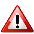 The traineeship is carried out by a recent graduate and, upon satisfactory completion of the traineeship, the institution undertakes to :La période de stage est réalisée par un jeune diplômé et, sous réserve d’une réalisation satisfaisante, l’établissement s’engage à :L’option 3 concernant les stages pour les jeunes diplômés n’est pas disponible au départ de la France. Plus d’information sur : http://www.education.gouv.fr/cid84337/publication-du-decret-d-application-de-la-loi-sur-les-stages-des-avancees-importantes-pour-les-stagiaires.html Accident insurance for the traineeAssurance accident du travail pour le stagiaireTable B - Sending Institution Tableau B – Etablissement d’envoiPlease complete option 1. :  Merci de completer l’option 1:The traineeship is embedded in the curriculum and upon satisfactory completion of the traineeship, the institution undertakes to :La période de stage fait partie intégrante du programme d’études et, sous réserve d’une réalisation satisfaisante, l’établissement s’engage à :The traineeship is voluntary and, upon satisfactory completion of the traineeship, the institution undertakes to :Le stage est optionnel (non obligatoire -  option non disponible à l’Université Savoie Mont Blanc)The traineeship is carried out by a recent graduate and, upon satisfactory completion of the traineeship, the institution undertakes to :La période de stage est réalisée par un jeune diplômé et, sous réserve d’une réalisation satisfaisante, l’établissement s’engage à :L’option 3 concernant les stages pour les jeunes diplômés n’est pas disponible au départ de la France. Plus d’information sur : http://www.education.gouv.fr/cid84337/publication-du-decret-d-application-de-la-loi-sur-les-stages-des-avancees-importantes-pour-les-stagiaires.html Accident insurance for the traineeAssurance accident du travail pour le stagiaireTable B - Sending Institution Tableau B – Etablissement d’envoiPlease complete option 1. :  Merci de completer l’option 1:The traineeship is embedded in the curriculum and upon satisfactory completion of the traineeship, the institution undertakes to :La période de stage fait partie intégrante du programme d’études et, sous réserve d’une réalisation satisfaisante, l’établissement s’engage à :The traineeship is voluntary and, upon satisfactory completion of the traineeship, the institution undertakes to :Le stage est optionnel (non obligatoire -  option non disponible à l’Université Savoie Mont Blanc)The traineeship is carried out by a recent graduate and, upon satisfactory completion of the traineeship, the institution undertakes to :La période de stage est réalisée par un jeune diplômé et, sous réserve d’une réalisation satisfaisante, l’établissement s’engage à :L’option 3 concernant les stages pour les jeunes diplômés n’est pas disponible au départ de la France. Plus d’information sur : http://www.education.gouv.fr/cid84337/publication-du-decret-d-application-de-la-loi-sur-les-stages-des-avancees-importantes-pour-les-stagiaires.html Accident insurance for the traineeAssurance accident du travail pour le stagiaireTable B - Sending Institution Tableau B – Etablissement d’envoiPlease complete option 1. :  Merci de completer l’option 1:The traineeship is embedded in the curriculum and upon satisfactory completion of the traineeship, the institution undertakes to :La période de stage fait partie intégrante du programme d’études et, sous réserve d’une réalisation satisfaisante, l’établissement s’engage à :The traineeship is voluntary and, upon satisfactory completion of the traineeship, the institution undertakes to :Le stage est optionnel (non obligatoire -  option non disponible à l’Université Savoie Mont Blanc)The traineeship is carried out by a recent graduate and, upon satisfactory completion of the traineeship, the institution undertakes to :La période de stage est réalisée par un jeune diplômé et, sous réserve d’une réalisation satisfaisante, l’établissement s’engage à :L’option 3 concernant les stages pour les jeunes diplômés n’est pas disponible au départ de la France. Plus d’information sur : http://www.education.gouv.fr/cid84337/publication-du-decret-d-application-de-la-loi-sur-les-stages-des-avancees-importantes-pour-les-stagiaires.html Accident insurance for the traineeAssurance accident du travail pour le stagiaireTable B - Sending Institution Tableau B – Etablissement d’envoiPlease complete option 1. :  Merci de completer l’option 1:The traineeship is embedded in the curriculum and upon satisfactory completion of the traineeship, the institution undertakes to :La période de stage fait partie intégrante du programme d’études et, sous réserve d’une réalisation satisfaisante, l’établissement s’engage à :The traineeship is voluntary and, upon satisfactory completion of the traineeship, the institution undertakes to :Le stage est optionnel (non obligatoire -  option non disponible à l’Université Savoie Mont Blanc)The traineeship is carried out by a recent graduate and, upon satisfactory completion of the traineeship, the institution undertakes to :La période de stage est réalisée par un jeune diplômé et, sous réserve d’une réalisation satisfaisante, l’établissement s’engage à :L’option 3 concernant les stages pour les jeunes diplômés n’est pas disponible au départ de la France. Plus d’information sur : http://www.education.gouv.fr/cid84337/publication-du-decret-d-application-de-la-loi-sur-les-stages-des-avancees-importantes-pour-les-stagiaires.html Accident insurance for the traineeAssurance accident du travail pour le stagiaireTable B - Sending Institution Tableau B – Etablissement d’envoiPlease complete option 1. :  Merci de completer l’option 1:The traineeship is embedded in the curriculum and upon satisfactory completion of the traineeship, the institution undertakes to :La période de stage fait partie intégrante du programme d’études et, sous réserve d’une réalisation satisfaisante, l’établissement s’engage à :The traineeship is voluntary and, upon satisfactory completion of the traineeship, the institution undertakes to :Le stage est optionnel (non obligatoire -  option non disponible à l’Université Savoie Mont Blanc)The traineeship is carried out by a recent graduate and, upon satisfactory completion of the traineeship, the institution undertakes to :La période de stage est réalisée par un jeune diplômé et, sous réserve d’une réalisation satisfaisante, l’établissement s’engage à :L’option 3 concernant les stages pour les jeunes diplômés n’est pas disponible au départ de la France. Plus d’information sur : http://www.education.gouv.fr/cid84337/publication-du-decret-d-application-de-la-loi-sur-les-stages-des-avancees-importantes-pour-les-stagiaires.html Accident insurance for the traineeAssurance accident du travail pour le stagiaireTable C - Receiving Organisation/EnterpriseTableau C – Organisme/Entreprise d’accueilTable C - Receiving Organisation/EnterpriseTableau C – Organisme/Entreprise d’accueilTable C - Receiving Organisation/EnterpriseTableau C – Organisme/Entreprise d’accueilTable C - Receiving Organisation/EnterpriseTableau C – Organisme/Entreprise d’accueilTable C - Receiving Organisation/EnterpriseTableau C – Organisme/Entreprise d’accueilTable C - Receiving Organisation/EnterpriseTableau C – Organisme/Entreprise d’accueilBy signing this document, the trainee, the Sending Institution and the Receiving Organisation/Enterprise confirm that they approve the Learning Agreement and that they will comply with all the arrangements agreed by all parties. The trainee and Receiving Organisation/Enterprise will communicate to the Sending Institution any problem or changes regarding the traineeship period. The Sending Institution and the trainee should also commit to what is set out in the Erasmus+ grant agreement. The institution undertakes to respect all the principles of the Erasmus Charter for Higher Education relating to traineeships. En signant ce document, le stagiaire, l’établissement d’envoi et l’organisme/l’entreprise d’accueil confirment qu’ils approuvent le contrat pédagogique et qu’ils se conforment aux dispositions acceptées par toutes les parties. Le stagiaire et l’organisme/l’entreprise d’accueil communiqueront à l’établissement d’envoi tout problème ou toute modification relatifs à la période de stage. L’établissement d’envoi et le stagiaire s’engagent également à respecter les termes du contrat de mobilité. L’établissement est soumis au respect des principes de la Charte Erasmus pour l’enseignement supérieur en matière de stages. By signing this document, the trainee, the Sending Institution and the Receiving Organisation/Enterprise confirm that they approve the Learning Agreement and that they will comply with all the arrangements agreed by all parties. The trainee and Receiving Organisation/Enterprise will communicate to the Sending Institution any problem or changes regarding the traineeship period. The Sending Institution and the trainee should also commit to what is set out in the Erasmus+ grant agreement. The institution undertakes to respect all the principles of the Erasmus Charter for Higher Education relating to traineeships. En signant ce document, le stagiaire, l’établissement d’envoi et l’organisme/l’entreprise d’accueil confirment qu’ils approuvent le contrat pédagogique et qu’ils se conforment aux dispositions acceptées par toutes les parties. Le stagiaire et l’organisme/l’entreprise d’accueil communiqueront à l’établissement d’envoi tout problème ou toute modification relatifs à la période de stage. L’établissement d’envoi et le stagiaire s’engagent également à respecter les termes du contrat de mobilité. L’établissement est soumis au respect des principes de la Charte Erasmus pour l’enseignement supérieur en matière de stages. By signing this document, the trainee, the Sending Institution and the Receiving Organisation/Enterprise confirm that they approve the Learning Agreement and that they will comply with all the arrangements agreed by all parties. The trainee and Receiving Organisation/Enterprise will communicate to the Sending Institution any problem or changes regarding the traineeship period. The Sending Institution and the trainee should also commit to what is set out in the Erasmus+ grant agreement. The institution undertakes to respect all the principles of the Erasmus Charter for Higher Education relating to traineeships. En signant ce document, le stagiaire, l’établissement d’envoi et l’organisme/l’entreprise d’accueil confirment qu’ils approuvent le contrat pédagogique et qu’ils se conforment aux dispositions acceptées par toutes les parties. Le stagiaire et l’organisme/l’entreprise d’accueil communiqueront à l’établissement d’envoi tout problème ou toute modification relatifs à la période de stage. L’établissement d’envoi et le stagiaire s’engagent également à respecter les termes du contrat de mobilité. L’établissement est soumis au respect des principes de la Charte Erasmus pour l’enseignement supérieur en matière de stages. By signing this document, the trainee, the Sending Institution and the Receiving Organisation/Enterprise confirm that they approve the Learning Agreement and that they will comply with all the arrangements agreed by all parties. The trainee and Receiving Organisation/Enterprise will communicate to the Sending Institution any problem or changes regarding the traineeship period. The Sending Institution and the trainee should also commit to what is set out in the Erasmus+ grant agreement. The institution undertakes to respect all the principles of the Erasmus Charter for Higher Education relating to traineeships. En signant ce document, le stagiaire, l’établissement d’envoi et l’organisme/l’entreprise d’accueil confirment qu’ils approuvent le contrat pédagogique et qu’ils se conforment aux dispositions acceptées par toutes les parties. Le stagiaire et l’organisme/l’entreprise d’accueil communiqueront à l’établissement d’envoi tout problème ou toute modification relatifs à la période de stage. L’établissement d’envoi et le stagiaire s’engagent également à respecter les termes du contrat de mobilité. L’établissement est soumis au respect des principes de la Charte Erasmus pour l’enseignement supérieur en matière de stages. By signing this document, the trainee, the Sending Institution and the Receiving Organisation/Enterprise confirm that they approve the Learning Agreement and that they will comply with all the arrangements agreed by all parties. The trainee and Receiving Organisation/Enterprise will communicate to the Sending Institution any problem or changes regarding the traineeship period. The Sending Institution and the trainee should also commit to what is set out in the Erasmus+ grant agreement. The institution undertakes to respect all the principles of the Erasmus Charter for Higher Education relating to traineeships. En signant ce document, le stagiaire, l’établissement d’envoi et l’organisme/l’entreprise d’accueil confirment qu’ils approuvent le contrat pédagogique et qu’ils se conforment aux dispositions acceptées par toutes les parties. Le stagiaire et l’organisme/l’entreprise d’accueil communiqueront à l’établissement d’envoi tout problème ou toute modification relatifs à la période de stage. L’établissement d’envoi et le stagiaire s’engagent également à respecter les termes du contrat de mobilité. L’établissement est soumis au respect des principes de la Charte Erasmus pour l’enseignement supérieur en matière de stages. By signing this document, the trainee, the Sending Institution and the Receiving Organisation/Enterprise confirm that they approve the Learning Agreement and that they will comply with all the arrangements agreed by all parties. The trainee and Receiving Organisation/Enterprise will communicate to the Sending Institution any problem or changes regarding the traineeship period. The Sending Institution and the trainee should also commit to what is set out in the Erasmus+ grant agreement. The institution undertakes to respect all the principles of the Erasmus Charter for Higher Education relating to traineeships. En signant ce document, le stagiaire, l’établissement d’envoi et l’organisme/l’entreprise d’accueil confirment qu’ils approuvent le contrat pédagogique et qu’ils se conforment aux dispositions acceptées par toutes les parties. Le stagiaire et l’organisme/l’entreprise d’accueil communiqueront à l’établissement d’envoi tout problème ou toute modification relatifs à la période de stage. L’établissement d’envoi et le stagiaire s’engagent également à respecter les termes du contrat de mobilité. L’établissement est soumis au respect des principes de la Charte Erasmus pour l’enseignement supérieur en matière de stages. Commitment EngagementName NomEmailPosition FonctionDateSignature + tampon / Signature + stampTrainee StagiaireTrainee StagiaireResponsible person at the Sending InstitutionPersonne responsable dans l’établissement d’envoi Laurence Vignolletinternational@univ-smb.frVice-Présidente en charge des Relations InternationalesSupervisor at the Receiving OrganisationSuperviseur de l’organisme/l’entreprise d’accueilTable A2 - Exceptional Changes to the Traineeship Programme at the Receiving Organisation/EnterpriseTableau A2 – Modifications exceptionnelles du programme de stage dans l’organisme/l’entreprise d’accueil(to be approved by signature by the student, the responsible person in the Sending Institution and the responsible person in the Receiving Organisation/Enterprise)(approbation par signature du présent document par l’étudiant, les personnes responsables dans l’établissement d’envoi et l’organisme/l’entreprise d’accueil) Table A2 - Exceptional Changes to the Traineeship Programme at the Receiving Organisation/EnterpriseTableau A2 – Modifications exceptionnelles du programme de stage dans l’organisme/l’entreprise d’accueil(to be approved by signature by the student, the responsible person in the Sending Institution and the responsible person in the Receiving Organisation/Enterprise)(approbation par signature du présent document par l’étudiant, les personnes responsables dans l’établissement d’envoi et l’organisme/l’entreprise d’accueil) 
Planned period of the mobility / Période de mobilité prévue: (month/year) /  (mois/année) De ____________ / 20 ____ à _____________ / 20 ____
Planned period of the mobility / Période de mobilité prévue: (month/year) /  (mois/année) De ____________ / 20 ____ à _____________ / 20 ____
Planned period of the mobility / Période de mobilité prévue: (month/year) /  (mois/année) De ____________ / 20 ____ à _____________ / 20 ____Traineeship title :Intitulé du stage :Traineeship title :Intitulé du stage :Number of working hours per week :Nombre d’heures travaillées par semaine :Detailed programme of the traineeship period :Programme détaillé du stage :Detailed programme of the traineeship period :Programme détaillé du stage :Detailed programme of the traineeship period :Programme détaillé du stage :Knowledge, skills and competences to be acquired by the end of the traineeship (expected Learning Outcomes) :Connaissances, aptitudes et compétences à acquérir par le stagiaire au cours du stage (résultats d’apprentissage attendus) :Knowledge, skills and competences to be acquired by the end of the traineeship (expected Learning Outcomes) :Connaissances, aptitudes et compétences à acquérir par le stagiaire au cours du stage (résultats d’apprentissage attendus) :Knowledge, skills and competences to be acquired by the end of the traineeship (expected Learning Outcomes) :Connaissances, aptitudes et compétences à acquérir par le stagiaire au cours du stage (résultats d’apprentissage attendus) :Monitoring plan :Plan de suivi :Monitoring plan :Plan de suivi :Monitoring plan :Plan de suivi :Evaluation plan :Plan d’évaluation :Evaluation plan :Plan d’évaluation :Evaluation plan :Plan d’évaluation :Signature de l’étudiant/Student’s signature :                             Date :L’établissement d’envoi/the sending institutionSignature de la personne responsable/ Responsible person’s signature :Date : L’établissement d’accueil/the receiving institutionSignature de la personne responsable + stamp / Responsible person’s signature + tampon:Date :Table D - Traineeship Certificate by the Receiving Organisation/Enterprise /Tableau D – Attestation de stage de l’organisme/l’entreprise d’accueilName of the trainee :Nom du stagiaire :Name of the Receiving Organisation/Enterprise :Nom de l’organisme/l’entreprise d’accueil:Sector of the Receiving Organisation/Enterprise :Secteur d’activité de l’organisme/l’entreprise d’accueil :Address of the Receiving Organisation/Enterprise [street, city, country, phone, e-mail address], website:Coordonnées de l’organisme/l’entreprise d’accueil [rue, ville, pays, téléphone, e-mail], site internet :Start date and end date of traineeship / Dates de début et de fin de stage :    (day/month/year) / (jour/mois/année)Du ____________ / ____________ / 20 _________ au  ____________ / ____________ / 20 ____________ Et - dans le cadre de ce stage - a perçu une indemnisation/rémunération d’un montant mensuel net de ……… (Préciser la devise : € - $ - £ - autre). And - within the framework of this internship – perceived a compensation / payment for a monthly amount of : ……………... (Specify the legal currency: € - $ - £ - another one)Traineeship title: Intitulé du stage :Detailed programme of the traineeship period including tasks carried out by the trainee : Programme détaillé de la période de stage, y compris les tâches réalisées par le stagiaire :Knowledge, skills (intellectual and practical) and competences acquired (achieved Learning Outcomes) : Connaissances, aptitudes (intellectuelles et pratiques) et compétences acquises (résultats d’apprentissage obtenus) :Evaluation of the trainee :Evaluation du stagiaire :Date :Name, signature of the Supervisor at the Receiving Organisation/Enterprise + stamp of the organisation:Nom et signature du superviseur de l’organisme/l’entreprise d’accueil + tampon de l’entreprise: 